الجامعة اللبنانيّة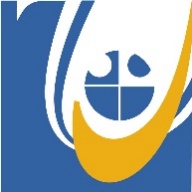 معهد الفنون الجميلةمباراة الدخول للعام الجامعي 2017 - 2018قسم  المسرح والسينما والتلفزيونشعبة  المسرح							(ذكور)مقطع تمثيلي من " الدبّ " – تشيكوفسميرنوف:	قال مزاجها قال، لا والله عال (يقلدها) "جوزي مات من سبعة أشهر مسيو ومزاجي ما بيتحمّل الحكي عن المصاري". طيب وأنا شو بعمل؟ كيف بدفع الفايدة؟ (للجمهور) عم بسألكن الكن، بدفع الفايدة يمّا لا؟... مات جوزا؟ الله يرحمو... وكيل أعمالها مش هون؟ الله لا يردّو!... الست ما معها مصاري. هه ملا كذبة! الست عم بتحور وتدور، تتتخلص من الدفع... طيب ليكو؟ أنا شو بعمل هلّق؟ كيف بهرب من الدّين اللي عليي؟ بطير بالفلا؟ بتبخّر؟ بضرب راسي بشي حيط تينفلع شقفتين بركي الأرض بتنشق وبتبلعني؟... بروح عند Grouzdev بيقولولي مش بالبيت. بروح عند Yarochevitch بيتخبّا. عند Kouritzine بيلاقوني بالمسبّات من الشبابيك. Mazoutov، ماشيه معدتو. وهيدي مزاجها!... كلّن نَوَر! ما حدا بيدفع... الحق عليي لأني عملت معهن منيح، لأني تساهلت، لأني ضعيف بلا شخصية!... بفرجيهن من هلق ورايح. اسطبرو شوي تتشوفو كيف رح أولع، ما بقى اسمح لحدا يضحك عليي. وما رح اتحرّك من هون الا ما تدفعلي... حاسس بثوره بثوره، جسمي كلّو عم يرجف، نفسي مقطوع... بدّي اعمل شرّ بدّي اعمل شرّ، وينكن ولا؟... مين في هون؟...										(...)حفظ النّص.تمثيله (جسداً وصوتاً وشعوراً).إستخدام الفضاء المسرحيّ..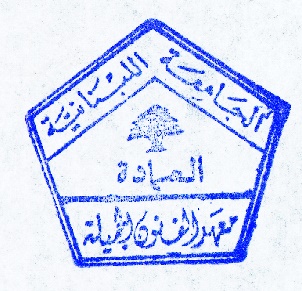 